ПАМЯТКА МУНИЦИПАЛЬНЫМ СЛУЖАЩИМ О ЗАПРЕТАХ, КАСАЮЩИХСЯ ПОЛУЧЕНИЯ ПОДАРКОВ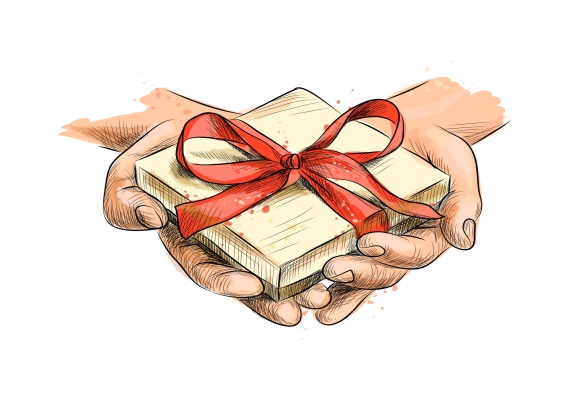        Допускается следующее исключение из общего правила о запрете, касающегося получения подарков, муниципальными служащимиМожно получать подарки в связи с протокольными мероприятиями, со служебными  командировками и с                     другими официальными мероприятиями. Это могут быть: 	                                                                               а) делегаций представителей иностранных государств,                                                                                 руководителей и делегаций представителей федеральных органов государственной власти, делегаций органов государственной власти субъектов Российской Федерации;                                      	б) руководителей политических партий, крупных корпораций, включая проведение встреч, приемов, переговоров и подписание документов; 	в) визиты на определенный срок для выполнения служебного задания (вне постоянного места службы или работы) как на территории Российской Федерации, так и за ее пределами; 	г) иные мероприятия, например, официальные встречи, конференции, совещания и переговоры различного характера.В данном случае не признаются подарком: 			  ! В случае получения подарков, подаренных в связи с протокольными мероприятиями, со служебными командировками и с другими официальными мероприятиями, если стоимость таких подарков превышает три тысячи рублей, они признаются собственностью муниципального образования и передаются по акту в соответствующий муниципальный орган.! Должностное лицо вправе выкупить подарок в порядке, установленном законодательством.! Должностные лица обязаны уведомлять муниципальный орган обо всех случаях получения подарка! Уведомление составляется по форме согласно приложению к постановлению Правительства Российской Федерации от 09.01.2014 года № 10   Подарок в соответствии с уголовным законодательством может расцениваться как взятка.